
Томская область Томский район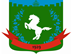 Муниципальное образование «Зональненское сельское поселение»ИНФОРМАЦИОННЫЙ БЮЛЛЕТЕНЬПериодическое официальное печатное издание, предназначенное для опубликования правовых актов органов местного самоуправления Зональненского сельского поселения и иной официальной информации                                                                                                                         Издается с 2005г.  п. Зональная Станция                                                                         	              № 23 от 24.04.2024ТОМСКАЯ ОБЛАСТЬ ТОМСКИЙ РАЙОНАДМИНИСТРАЦИЯ ЗОНАЛЬНЕНСКОГО СЕЛЬСКОГО ПОСЕЛЕНИЯПОСТАНОВЛЕНИЕ № 95п. Зональная Станция	                                                                                                   «24» апреля 2024г.	В соответствии с абзацем четвертым пункта 4 статьи 21 Бюджетного кодекса Российской Федерации, Указаниями о порядке применения бюджетной классификации Российской Федерации, утвержденными приказом Министерства финансов Российской Федерации от 24 мая 2022 года № 82н «О порядке формирования и применения кодов бюджетной классификации Российской Федерации, их структуре и принципах назначения»,ПОСТАНОВЛЯЮ:Внести изменения в постановление Администрации Зональненского сельского поселения №416 от 30.12.2022 изложив Приложение №2 «Перечень и коды целевых статей расходов бюджета Зональненского сельского поселения» в новой редакции согласно приложения к настоящему постановлению.Настоящее постановление вступает в силу после его официального опубликования и распространяет свое действие на правоотношения, возникающие с 01.01.2024 года. Опубликовать настоящее постановление в официальном печатном издании «Информационный бюллетень» Зональненского сельского поселения и разместить на официальном сайте муниципального образования «Зональненское сельское поселение» в сети Интернет (http://admzsp.ru).Контроль за исполнением настоящего постановления оставляю за собой.И.О. Главы  поселения (Глава Администрации)                                                                         А.О. МазяроваПриложение к постановлению Администрации Зональненского сельского поселения 	                                                                                                                       от   24.04.2024 № 95Приложение №2 к постановлениюАдминистрации Зональненского сельского поселения                                                                                                                                  от 30 декабря 2022 г   № 416О внесении изменений в постановление №416 от 30.12.2022 «Об установлении перечня и кодов целевых статей расходов   бюджета Зональненского сельского поселения»КЦСРНаименование КЦСР9900000120Выполнение других обязательств государства9900000122Расходы на обеспечение мероприятий по профилактике правонарушений9900000200Мероприятия по предупреждению и ликвидации последствий чрезвычайных ситуаций и стихийных бедствий9900000411Содержание автомобильных дорог в границах населенных пунктов9900000412Капитальный ремонт (ремонт) автомобильных дорог в границах населенных пунктов9900000421Мероприятия в области строительства, архитектуры и градостроительства9900000511Взносы на капитальный ремонт жилых и нежилых помещений в многоквартирных домах, находящихся в муниципальной собственности9900000512Прочие мероприятия в области жилищного хозяйства9900000515Приобритение жилого помещения для маневреного фонда9900000521Капитальный ремонт (ремонт) объектов коммунального хозяйства9900000522Прочие мероприятия в области коммунального хозяйства9900000531Уличное освещение9900000533Организация и содержание мест захоронения9900000534Прочие мероприятия по благоустройству9900000537Межбюджетные трансферты бюджетам муниципальных районов из бюджетов поселений на осуществление полномочий по решению вопросов местного значения Поселения, в части организации благоустройства территории в границах муниципального образования (Поселения)9900000710Фонд непредвиденных расходов Администрации Томского района9900000730Фонд непредвиденных расходов Администрации поселения9900000740Резервный фонд Администрации поселения по предупреждению и ликвидации чрезвычайных ситуаций и последствий стихийных бедствий9900000810Расходы на обеспечение деятельности сельских домов культуры9900020430Создание условий для обеспечения поселений, входящих в состав муниципального района услугами по организации досуга и обеспечения жителей поселения услугами организаций культуры9900020940Уплата налога на имущество, находящееся в муниципальной собственности поселения9900040650Достижение целевых показателей по плану мероприятий ("дорожной карте") "Изменения в сфере культуры, направленные на повышение её эффективности", в части повышения заработной платы работников культуры муниципальных учреждений культуры9900040660Оплата труда руководителей и специалистов муниципальных учреждений культуры и искусства в части выплат надбавок и доплат к тарифной ставке (должностному окладу)9900040930Капитальный ремонт и (или) ремонт автомобильных дорог общего пользования местного значения за счет областного бюджета9900041126Финансовая поддержка инициативного проекта Асфальтирование (ремонт) дороги общего пользования по адресу: п. Зональная Станция, мкр. Красивый пруд, ул. Центральная»9900041130Финансовая поддержка инициативного проекта "Ремонт (отсыпка щебнем) дороги д. Позднеево от остановки в сторону СНТ, д. Позднеево Томского района Томской области"9900041190Предоставление социальной выплаты , удостоверяемой государственным жилищным сертификатом Томской области лицам, которые раннее относились к категории детей-сирот и детей, оставшихся без попечения родителей, которые не являются нанимателями жилых помещений по договорам социального найма или членами семьи нанимателя жилого помещения по договору социального найма либо собственниками жилых помещений, а также к категории детей-сирот и детей, оставшихся без попечения родителей, которые являются нанимателями жилых помещений по договорам социального найма или членами семьи нанимателя жилого помещения по договору социального найма либо собственниками жилых помещений, в случае, если их проживание в раннее занимаемых жилых помещениях признается невозможным9900051180Осуществление первичного воинского учета на территориях, где отсутствуют военные комиссариаты99000R0820Предоставление жилых помещений детям-сиротам и детям, оставшимся без попечения родителей, лицам из их числа по договорам найма специализированных жилых помещений99000S0930Софинансирование ремонта автомобильных дорог общего пользования местного значения в границах муниципальных районов99000S1126Софинансирование финансовой поддержки инициативного проекта Асфальтирование (ремонт) дороги общего пользования по адресу: п. Зональная Станция, мкр. Красивый пруд, ул. Центральная»99000S1130Софинансирование финансовой поддержки инициативного проекта "Ремонт (отсыпка щебнем) дороги д. Позднеево от остановки в сторону СНТ, д. Позднеево Томского района Томской области"99000А0820Обеспечение детей-сирот и детей, оставшихся без попечения родителей, лиц из числа детей-сирот и детей, оставшихся без попечения родителей, жилыми помещениями в части средств, несофинансируемых из федерального бюджета9900100000Руководство и управление в сфере установленных функций органов государственной власти субъектов Российской Федерации и органов местного самоуправления9900120990Повышение оплаты труда работникам органов местного самоуправления9900303000Исполнение судебных актов по обращению взыскания на средства областного бюджета по искам к Томской области9900600700Проведение выборов в представительный орган муниципального образования990P540008Обеспечение условий для развития физической культуры и массового спорта990P5S0008Софинансирование обеспечения условий для развития физической культуры и массового спорта